MARTAN  JÄSENTIETOLOMAKE MARTAN  JÄSENTIETOLOMAKE MARTTALIITTO RYMARTTALIITTO RYMARTTALIITTO RYMARTTALIITTO RY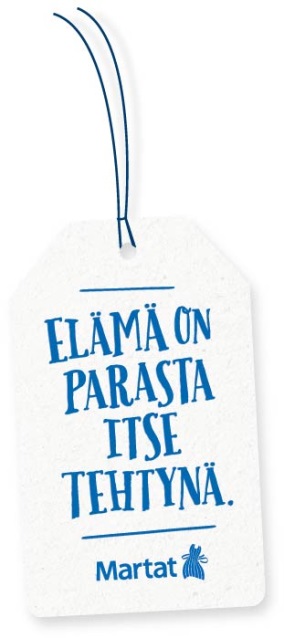 pvm                                 /                  /  20                /                  /  20rastita sopiva vaihtoehto ( X )rastita sopiva vaihtoehto ( X )rastita sopiva vaihtoehto ( X )rastita sopiva vaihtoehto ( X )uusi marttajäsenuusi marttajäsen(       )(       )liittymis-päiväHuom! Jäsentietomuutoksissa riittää, 
kun ilmoitat martan jäsennumeron, 
nimen ja muuttuneet tiedot.Huom! Jäsentietomuutoksissa riittää, 
kun ilmoitat martan jäsennumeron, 
nimen ja muuttuneet tiedot.Huom! Jäsentietomuutoksissa riittää, 
kun ilmoitat martan jäsennumeron, 
nimen ja muuttuneet tiedot.muutos jäsentietoihinmuutos jäsentietoihin(       )(       )eroaa
jäsenyydestäeroaa
jäsenyydestä(       )(       )PIIRIN TIEDOTPIIRIN TIEDOTPIIRIN TIEDOTPIIRIN TIEDOTPIIRIN TIEDOTPIIRIN TIEDOTPIIRIN TIEDOTPIIRIN TIEDOTPIIRIN TIEDOTpiirin 
numeropiirin 
nimipiirin 
nimimarttayhdistyksen tai toimintaryhmän numeromarttayhdistyksen tai toimintaryhmän numeromarttayhdistyksen/toimintaryhmän nimimarttayhdistyksen/toimintaryhmän nimiMARTTAJÄSENEN TIEDOTMARTTAJÄSENEN TIEDOTMARTTAJÄSENEN TIEDOTMARTTAJÄSENEN TIEDOTMARTTAJÄSENEN TIEDOTMARTTAJÄSENEN TIEDOTMARTTAJÄSENEN TIEDOTMARTTAJÄSENEN TIEDOTMARTTAJÄSENEN TIEDOThenkilökohtainen jäsennumerohenkilökohtainen jäsennumerosukunimi sukunimi etunimetetunimetjakeluosoite
jakeluosoite
posti-numero postitoimi-paikkapostitoimi-paikkapuhelin-
numerosähköpostisähköpostisyntymäaika 
(muodossa 10.08.1955, ei tunnuksen loppuosaa)syntymäaika 
(muodossa 10.08.1955, ei tunnuksen loppuosaa)syntymäaika 
(muodossa 10.08.1955, ei tunnuksen loppuosaa)syntymäaika 
(muodossa 10.08.1955, ei tunnuksen loppuosaa)ammatti 
(eläkeläiset täyttävät myös entisen ammatin)ammatti 
(eläkeläiset täyttävät myös entisen ammatin)ammatti 
(eläkeläiset täyttävät myös entisen ammatin)ammatti 
(eläkeläiset täyttävät myös entisen ammatin)En halua, että tietojani käytetään suoramarkkinointiin.  Merkitse rasti ( X )En halua, että tietojani käytetään suoramarkkinointiin.  Merkitse rasti ( X )En halua, että tietojani käytetään suoramarkkinointiin.  Merkitse rasti ( X )En halua, että tietojani käytetään suoramarkkinointiin.  Merkitse rasti ( X )(             )LOMAKKEEN PALAUTUS LOMAKKEEN PALAUTUS LOMAKKEEN PALAUTUS LOMAKKEEN PALAUTUS LOMAKKEEN PALAUTUS LOMAKKEEN PALAUTUS LOMAKKEEN PALAUTUS LOMAKKEEN PALAUTUS LOMAKKEEN PALAUTUS postitse:
Marttaliitto ryjäsensihteeritLapinlahdenkatu 3 A00180 HELSINKIpostitse:
Marttaliitto ryjäsensihteeritLapinlahdenkatu 3 A00180 HELSINKIsähköpostilla:tea.svahn@martat.fi
puh. 050 5118099 Anna-Maija Palosuosähköpostilla:tea.svahn@martat.fi
puh. 050 5118099 Anna-Maija Palosuosähköpostilla:tea.svahn@martat.fi
puh. 050 5118099 Anna-Maija Palosuosähköpostilla:tea.svahn@martat.fi
puh. 050 5118099 Anna-Maija Palosuosähköpostilla:tea.svahn@martat.fi
puh. 050 5118099 Anna-Maija Palosuosähköpostilla:tea.svahn@martat.fi
puh. 050 5118099 Anna-Maija Palosuosähköpostilla:tea.svahn@martat.fi
puh. 050 5118099 Anna-Maija Palosuo
Huom! Tiedot voi lähettää myös vapaamuotoisella sähköpostilla tai kirjallisesti esim. luettelomuotoon kirjattuna.
Huom! Tiedot voi lähettää myös vapaamuotoisella sähköpostilla tai kirjallisesti esim. luettelomuotoon kirjattuna.
Huom! Tiedot voi lähettää myös vapaamuotoisella sähköpostilla tai kirjallisesti esim. luettelomuotoon kirjattuna.
Huom! Tiedot voi lähettää myös vapaamuotoisella sähköpostilla tai kirjallisesti esim. luettelomuotoon kirjattuna.
Huom! Tiedot voi lähettää myös vapaamuotoisella sähköpostilla tai kirjallisesti esim. luettelomuotoon kirjattuna.
Huom! Tiedot voi lähettää myös vapaamuotoisella sähköpostilla tai kirjallisesti esim. luettelomuotoon kirjattuna.
Huom! Tiedot voi lähettää myös vapaamuotoisella sähköpostilla tai kirjallisesti esim. luettelomuotoon kirjattuna.
Huom! Tiedot voi lähettää myös vapaamuotoisella sähköpostilla tai kirjallisesti esim. luettelomuotoon kirjattuna.
Huom! Tiedot voi lähettää myös vapaamuotoisella sähköpostilla tai kirjallisesti esim. luettelomuotoon kirjattuna.